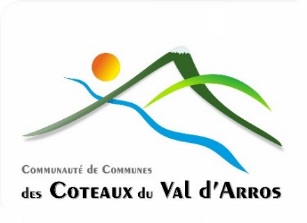 DEMANDE DE SUBVENTIONPROJET PARTICULIERANNEE 2020Tout dossier doit être adressé à :Monsieur le Président de la Communauté de Communes Des Coteaux du Val d’ArrosAccompagné d’une lettre de demandeAVANT le 01 MARS 2020Tout dossier doit être adressé à :Monsieur le Président de la Communauté de Communes Des Coteaux du Val d’ArrosAccompagné d’une lettre de demandeAVANT le 01 MARS 2020RENSEIGNEMENTS RELATIFS A L’ORGANISMENOM DE L’ORGANISME :Statut :Statut : Association loi 1901 Autre (société, collectivité…)Site internet :E.mail :E.mail : :N° SIRET (obligatoire)Code APE (obligatoire) :Code APE (obligatoire) :Adresse du Siège Social :CP :Ville :Adresse du courrier :CP :Ville :PRESIDENT :Nom :Prénom : (fixe) :Portable :E.mail :CONTACT :Nom :Prénom :Qualité (Président, membre…) : (fixe) :Portable :E.mail :Année de création :Nombre d’adhérents :OBJECTIF GENERAL :Nom des administrateurs :NOM - PrénomAdressePrésidentVice-PrésidentTrésorierSecrétairePersonnel de l’Association :PermanentsVacataires(CDD, intermittents…)BénévolesNombreEquivalent temps plein-+Partagez-vous un emploi avec une autre association ?Partagez-vous un emploi avec une autre association ?Partagez-vous un emploi avec une autre association ?Partagez-vous un emploi avec une autre association ? Non OuilaquelleBUDGET PREVISIONNEL DE L’ORGANISME - ANNEE 2020(Année de la demande) doit être présenté en équilibre et inclure le projet pour lequel l’aide est sollicitéeBUDGET PREVISIONNEL DE L’ORGANISME - ANNEE 2020(Année de la demande) doit être présenté en équilibre et inclure le projet pour lequel l’aide est sollicitéeBUDGET PREVISIONNEL DE L’ORGANISME - ANNEE 2020(Année de la demande) doit être présenté en équilibre et inclure le projet pour lequel l’aide est sollicitéeBUDGET PREVISIONNEL DE L’ORGANISME - ANNEE 2020(Année de la demande) doit être présenté en équilibre et inclure le projet pour lequel l’aide est sollicitéeDEPENSESDEPENSESRECETTESRECETTESAchats :(fournitures, petit matériel, eau/gaz, électricité)Achats :(fournitures, petit matériel, eau/gaz, électricité)Ventes de biens ou de services : billetterie : vente spectacles : participation (stages…) : buvettes, repas… : vente CD, DVD… : autre :Ventes de biens ou de services : billetterie : vente spectacles : participation (stages…) : buvettes, repas… : vente CD, DVD… : autre :Charges extérieures :(location, assurance, entretien, documentation…)Charges extérieures :(location, assurance, entretien, documentation…)Ventes de biens ou de services : billetterie : vente spectacles : participation (stages…) : buvettes, repas… : vente CD, DVD… : autre :Ventes de biens ou de services : billetterie : vente spectacles : participation (stages…) : buvettes, repas… : vente CD, DVD… : autre :Autres charges et services extérieurs :(rémunération prestataires, transports, publicité, frais postaux, téléphone…)Autres charges et services extérieurs :(rémunération prestataires, transports, publicité, frais postaux, téléphone…)Subventions sollicitées (préciser) :Etat (détailler) :Région :Département :Communauté de Communes :Commune :Autres :Subventions sollicitées (préciser) :Etat (détailler) :Région :Département :Communauté de Communes :Commune :Autres :Impôts/Taxes :Impôts/Taxes :Subventions sollicitées (préciser) :Etat (détailler) :Région :Département :Communauté de Communes :Commune :Autres :Subventions sollicitées (préciser) :Etat (détailler) :Région :Département :Communauté de Communes :Commune :Autres :Frais de personnel et charges sociales :Frais de personnel et charges sociales :Subventions sollicitées (préciser) :Etat (détailler) :Région :Département :Communauté de Communes :Commune :Autres :Subventions sollicitées (préciser) :Etat (détailler) :Région :Département :Communauté de Communes :Commune :Autres :Frais de personnel et charges sociales :Frais de personnel et charges sociales :Autres produits (cotisations) : Cotisations : mécénat : partenariat/publicité : fonds de soutien :Autres produits (cotisations) : Cotisations : mécénat : partenariat/publicité : fonds de soutien :Charges Financières :Charges Financières :Autres produits (cotisations) : Cotisations : mécénat : partenariat/publicité : fonds de soutien :Autres produits (cotisations) : Cotisations : mécénat : partenariat/publicité : fonds de soutien :Amortissement et provision :Amortissement et provision :Produits financiers :Produits financiers :TOTAL DEPENSES :______________€TOTAL RECETTES :______________€PROJET POUR LEQUEL L’AIDE EST SOLLICITEEPROJET POUR LEQUEL L’AIDE EST SOLLICITEEPROJET POUR LEQUEL L’AIDE EST SOLLICITEEPROJET POUR LEQUEL L’AIDE EST SOLLICITEEPROJET POUR LEQUEL L’AIDE EST SOLLICITEEPROJET POUR LEQUEL L’AIDE EST SOLLICITEEIntitulé du projet et descriptif de l’action :Intitulé du projet et descriptif de l’action :Intitulé du projet et descriptif de l’action :Intitulé du projet et descriptif de l’action :Intitulé du projet et descriptif de l’action :Intitulé du projet et descriptif de l’action :Objectifs :Objectifs :Objectifs :Objectifs :Objectifs :Objectifs :Budget du projet pour lequel l’aide est sollicitéeDoit être présentée en équilibreBudget du projet pour lequel l’aide est sollicitéeDoit être présentée en équilibreBudget du projet pour lequel l’aide est sollicitéeDoit être présentée en équilibreBudget du projet pour lequel l’aide est sollicitéeDoit être présentée en équilibreBudget du projet pour lequel l’aide est sollicitéeDoit être présentée en équilibreBudget du projet pour lequel l’aide est sollicitéeDoit être présentée en équilibreDEPENSESDEPENSESDEPENSESRECETTESRECETTESRECETTESAchats :(fournitures, petit matériel, eau/gaz, électricité)Achats :(fournitures, petit matériel, eau/gaz, électricité)Achats :(fournitures, petit matériel, eau/gaz, électricité)Ventes de biens ou de services :(participation, billetterie…) :Ventes de biens ou de services :(participation, billetterie…) :Ventes de biens ou de services :(participation, billetterie…) :Charges extérieures :(location, assurance, entretien, documentation…)Charges extérieures :(location, assurance, entretien, documentation…)Charges extérieures :(location, assurance, entretien, documentation…)Subventions (préciser) : Etat (détailler) : Région : Département : Communauté de Communes : Commune : Autres :Subventions (préciser) : Etat (détailler) : Région : Département : Communauté de Communes : Commune : Autres :Subventions (préciser) : Etat (détailler) : Région : Département : Communauté de Communes : Commune : Autres :Autres services extérieurs :(rémunération prestataires, transports, publicité, frais postaux, téléphone…) :Autres services extérieurs :(rémunération prestataires, transports, publicité, frais postaux, téléphone…) :Autres services extérieurs :(rémunération prestataires, transports, publicité, frais postaux, téléphone…) :Subventions (préciser) : Etat (détailler) : Région : Département : Communauté de Communes : Commune : Autres :Subventions (préciser) : Etat (détailler) : Région : Département : Communauté de Communes : Commune : Autres :Subventions (préciser) : Etat (détailler) : Région : Département : Communauté de Communes : Commune : Autres :Frais de personnel et charges socialesFrais de personnel et charges socialesFrais de personnel et charges socialesAutres produits :Autres produits :Autres produits :TOTAL DEPENSES :______________€______________€TOTAL RECETTES :______________€Date(s) et lieu(x) de la réalisation :Partenaire(s) associé(s) au projet et aides apportées :(financière, pédagogique, technique, en nature : locaux, frais postaux…)Public concerné :(enfants, adultes, scolaires…)Je certifie exact l’ensemble des informations contenues dans ce dossier et m’engage à informer la Communauté de Communes de toute modification intervenant dans le fonctionnement de l’association.Date ://Nom et qualité du signataire :Cachet de l’organisme :Signature :Joindre obligatoirement à ce dossier :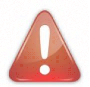 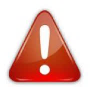 Une lettre de demande de subvention adressée à :Monsieur le Président de la Communauté de Communes des Coteaux du Val d’ArrosLe rapport d’activité et le compte de résultat de l’organisme pour 2019Le compte-rendu de la dernière Assemblée GénéraleLe budget 2020Autre documentation intéressant le dossier (plaquette, article de presse…)Un RIBEn cas de 1ère demande ou de changement de situation :les statuts de l’AssociationJoindre obligatoirement à ce dossier :Une lettre de demande de subvention adressée à :Monsieur le Président de la Communauté de Communes des Coteaux du Val d’ArrosLe rapport d’activité et le compte de résultat de l’organisme pour 2019Le compte-rendu de la dernière Assemblée GénéraleLe budget 2020Autre documentation intéressant le dossier (plaquette, article de presse…)Un RIBEn cas de 1ère demande ou de changement de situation :les statuts de l’Association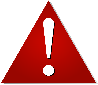 Attention ! un dossier incomplet ne pourra être traité.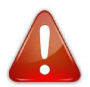 Les services de la Communauté de Communes des Coteaux du Val d’Arros restent à votre disposition pour vous apporter toute aide ou information relatives à la constitution de ce dossier. : 05 62 35 24 23Toute correspondance sera adressée à :Monsieur ALEGRET Christian - Président de la Communauté de Communes des Coteaux du Val d’Arros15, Place d’Astarac - 65190 TOURNAY